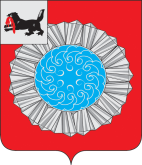 АДМИНИСТРАЦИЯ  МУНИЦИПАЛЬНОГО ОБРАЗОВАНИЯ  СЛЮДЯНСКИЙ РАЙОНП О С Т А Н О В Л Е Н И Ег. СлюдянкаОт  «  02   »     06          2015 г. №    712       .     «О внесении изменений в постановление администрации муниципального образованияСлюдянский район от 19.11.2013 г. № 1830«Об утверждении Перечня муниципальных услуг муниципального образования Слюдянский район, предоставляемых по принципу «одного окна»»В соответствии с Федеральным законом от 27 июля 2010 года №210-ФЗ «Об организации предоставления государственных и муниципальных услуг»,  пунктом 5 Плана-графика организации предоставления государственных и муниципальных услуг по принципу «одного окна» в Иркутской области, утвержденного распоряжением Правительства Иркутской области от 7 декабря 2012 года № 553-рп, распоряжения  Правительства Иркутской области от 30 марта 2015 года №166-рп «Об утверждении рекомендованного перечня муниципальных услуг Иркутской области, предоставление которых осуществляется по принципу «одного окна», руководствуясь статьями 24, 38, 47 Устава муниципального образования Слюдянский район (новая редакция), зарегистрированного постановлением Губернатора Иркутской области от 30.06.2005 года №303-п регистрационный № 14-3,ПОСТАНОВЛЯЮ:Внести изменения в постановление администрации муниципального образования Слюдянский район от 19.11.2013 г. № 1830 «Об утверждении Перечня  муниципальных услуг муниципального образования Слюдянский район, предоставляемых по принципу «одного окна»», изложив «Перечень муниципальных услуг муниципального образования Слюдянский район предоставляемых по принципу «одного окна»» в новой редакции (прилагается). Настоящее постановление разместить на официальном сайте администрации муниципального образования Слюдянский район, опубликовать в приложении к газете «Славное море».Контроль за  исполнением  настоящего постановления возложить на вице-мэра, первого  заместителя мэра муниципального образования Слюдянский район Ю.Н. Азорина.Мэр муниципального образования Слюдянский район                                                                                        А.В. ДолжиковПриложение к  постановлению администрации муниципального образования Слюдянский районот                        2015 г №        .Перечень муниципальных услуг муниципального образования Слюдянский район, предоставляемых по принципу «одного окна»Вице-мэр, первый заместитель мэрамуниципального образования Слюдянский район                                        Ю.Н. Азорин№ п/пНаименование муниципальной услугиНаименование органа,     
предоставляющего муниципальную 
услугу     1Предоставление муниципального имущества в аренду, безвозмездное пользование, иное владение и (или) пользованиеМуниципальное казенное учреждение «Комитет по управлению муниципальным имуществом и земельным отношениям муниципального образования Слюдянский район»2Приватизация муниципального имущества, за исключением объектов жилищного фондаМуниципальное казенное учреждение «Комитет по управлению муниципальным имуществом и земельным отношениям муниципального образования Слюдянский район»3Приватизация гражданами объектов муниципального жилищного фондаМуниципальное казенное учреждение «Комитет по управлению муниципальным имуществом и земельным отношениям муниципального образования Слюдянский район»4Прием заявлений, постановка на учет и выдача направлений для зачисления детей в образовательные учреждения, реализующие основную образовательную программу дошкольного образования (детские сады)Муниципальное казенное учреждение «Комитет по социальной политике и культуре муниципального образования Слюдянский район»5Предоставление информации об образовательных программах и учебных планах, рабочих программах учебных курсов, предметов, дисциплин (модулей), годовых календарных учебных графикахМуниципальное казенное учреждение «Комитет по социальной политике и культуре муниципального образования Слюдянский район»6Предоставление информации о проведении государственной (итоговой) аттестации обучающихся, освоивших образовательные программы основного и среднего (полного) общего образования, в том числе в форме единого государственного экзамена и о результатах единого государственного экзаменаОтдел образования муниципального казенного учреждения «Комитет по социальной политике и культуре муниципального образования Слюдянский район»7Выдача градостроительного плана земельного участкаОтдел стратегического развития управления стратегического и инфраструктурного развития администрации муниципального образования  Слюдянский район8 Выдача разрешения на установку рекламной конструкции на территории муниципального образования Отдел стратегического развития управления стратегического и инфраструктурного развития администрации муниципального образования  Слюдянский район9Выдача разрешения на строительство, реконструкцию, капитального ремонта объекта капитального строительстваОтдел стратегического развития управления стратегического и инфраструктурного развития администрации муниципального образования  Слюдянский район10Выдача разрешения на ввод объектов в эксплуатацию Отдел стратегического развития управления стратегического и инфраструктурного развития администрации муниципального образования  Слюдянский район